Ata nº 96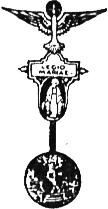 Em espirito de fé e união com Maria o Comitium Estrela da Manhã deu inicio á reunião mensal no dia 27/01/2019 ás 14h, no salão da Paróquia Nossa Senhora da Boa Viagem. R: Eduardo Grilo. Pedágio. Alumínio. Com as orações iniciais da Tessera. Em seguida a Leitura espiritual foi extraída do Manual oficial da Legião página 124. Capitulo 19. Item 20. O Sistema Legionário não deve ser alterado. A Ata da reunião anterior foi lida, aprovada e assinada sem alteração. Foram dadas as boas vindas em especial aos visitantes. Estavam presentes nesta reunião: Diretoria do Comitium: Presidente, Secretária e Tesoureira. Dos Praesidia: Mater Dei: Presidente e Tesoureira. Nossa Senhora da Boa Viagem: Presidente e Tesoureira. Mãe da Igreja: todos os oficiais presentes. Parabéns. Rosa Mística: Presidente, Vice Presidente e Secretária. Rainha dos Anjos: Presidente. Virgem Fiel: Presidente e Vice Presidente.  Das Curiae Divina Graça: Vice-Presidente e Secretária. Mãe Admirável: Presidente, Vice Presidente e Secretária. Totalizando 19 membros presentes com direito a voto. Recebemos as visitas das irmãs Lucinda Vice-presidente do Senatus e Adriana Secretária do Senatus. Irmã Dirce anunciou as eleições e passou a palavra para os Oficiais do Senatus. Irmã Lucinda depois de saudar assembleia continuou dizendo: todos os oficiais que aqui estão tem direito de votar e ser votados. A primeira pergunta é pessoal e a segunda você indica. Coloquemo-nos na presença de Nossa Senhora preparando assim para eleição e pediu que rezássemos juntos uma Ave Maria. Em seguida perguntou para assembleia. Alguém se candidata para o cargo de Presidente. Depois de alguns segundos e sem resposta, perguntou. Continuou dizendo: quem você indica para o cargo de Presidente. Foram indicados para o cargo de Presidente os seguintes irmãos: Maria Auxiliadora, Rosangela, Vera, Edite e todas interrogadas se aceitariam concorrer ao cargo disseram não. Foram indicadas as irmãs Inês da Fonseca que sendo interrogada se aceitaria concorrer ao cargo disse sim sendo apoiada pelas irmãs Elizabete e Lourdes. Foi indicada Maria Aparecida Bianco e sendo interrogada se aceitaria concorrer ao cargo disse sim sendo apoiada pelas irmãs Nelma e Sonia. Não havendo mais candidatos para o cargo de Presidente vamos para eleição. Votem somente numa candidata irmã Inês ou Maria Aparecida. Entregues as células para votação. Obteve-se o seguinte resultado: Irmã Inês com 06 votos e irmã Maria Aparecida Bianco 12 votos. Ficando eleita para Presidente a irmã Maria Aparecida Bianco 1º Triênio. Passamos para o cargo de Vice-Presidente. Alguém se apresenta para concorrer ao cargo de Vice-Presidente. Não obtendo resposta continuou. Vamos para indicações para concorrer ao cargo. Foram indicados os seguintes irmãos.  Lourdes, Maria Auxiliadora, Marlene, Zélia da Silva que sendo interrogadas se aceitavam concorrer ao cargo disseram não. Foram indicadas as irmãs Inês que sendo interrogada se aceitaria concorrer ao cargo disse sim sendo apoiada pelas irmãs Maria de Oliveira e Vilma Maria. Indicada também Dirce Granita Soares que sendo interrogada se aceitaria concorrer ao cargo disse sim sendo apoiada pelas irmãs Maria Auxiliadora e Nair. Não havendo mais candidatos fomos para eleição. Distribuíram-se as células e obteve-se o seguinte resultado. Irmã Dirce Granita Silva com 14 votos e irmã Inês 4 votos, sendo eleita para Vice-Presidente a irmã Dirce Granita Silva 1º triênio. Continuamos para o cargo de Secretária. Quem se candidata para o cargo de Secretária. Depois de alguns segundos de silencio, continuou. Quem você indica para o cargo de secretária. Foram indicadas as seguintes irmãs: Inês, Nair, Vilma, Vera, Zélia da Silva e todos interrogados se aceitariam concorrer disseram não. Foi indicada a irmã Maria Auxiliadora que sendo interrogada se aceitaria concorrer ao cargo disse sim, sendo apoiada pelas irmãs Nair e Vilma Maria. Não havendo mais candidatos a irmã Maria Auxiliadora é aclamada como Secretária do Comitium por aclamação. Vamos para o cargo de Tesoureiro. Quem se apresenta para concorrer ao cargo. Alguns minutos de silencio. Quem você indica para Tesoureiro. Foi indicada a irmã Jacira que sendo interrogada se aceitaria concorrer ao cargo disse não. Foi indicada a irmã Zélia da Silva que interrogada se aceitaria concorrer ao cargo disse sim sendo apoiada pelas irmãs Elizabete e Maria Oliveira. Indicada Zélia da Silva que sendo interrogada se aceitaria concorrer ao cargo disse sim sendo apoiada pelas irmãs Marlene e Vera. Vamos para eleição. Distribuíram-se as células e obteve-se o seguinte resultado. Irmã Zélia da Silva 11 votos e irmã Inês 7 votos ficando eleita para o cargo de Tesoureira do Comitium irmã Zélia da Silva para o 2º Triênio. Os Oficiais do Senatus agradecem a todos pelas ajuda nas indicações e apoiando e deseja a esta Diretoria muito discernimento e muita harmonia. Que Deus abençoe a todos. Tesouraria: Saldo anterior R$ 603,55. (Coleta do dia 22/12/2018 R$    ). Entradas: Contribuição dos Praesidia R$ 267,45. Contribuição das Curie R$ 300,00. Total de entradas R$ 567,45. Total em caixa R$ 1.171,00. Nas saídas: Contribuição ao Senatus R$ 500,00. Despesa com agenda e lanche R$ 109,00. Total de saídas R$ 609,00. Em caixa R$ 562,00. Entregue para a casa de Formação de Frank Duff R$ 97,00. Rezamos a Catena Legionis e a Alocução feita pela irmã Dirce com a seguinte mensagem: O Sistema Legionário não pode ser alterado. Nós legionários não podemos mudar nada. O Sistema diz claramente deveis aceitar tudo ou rejeitar tudo a diminuição enfraquece. Qualquer mudança por menor que pareça arrasta a outras e seria uma traição á Legião de Maria. Devemos a todo o custo conservar os ideais, e obedecer ao Manual que é o nosso estatuto interno. Nossa Senhora foi a primeira Legionária quando foi visitar sua prima e não foi em segredo. Nós legionários precisamos ser humildes e ter obediência em tudo. Em seguida foi passada a coleta secreta.  Noticias do Concilium Legionis Marie, Novembro de 2.018 – Paraguai. Senatus de Assunção. O Senatus tem 01 Regia, 3 Comitia adulto e 1 Comitium Juvenil. 11 Curie e 15 Praesidia. Entre os trabalhos relatados estão a visita domiciliar, visitas aos doentes nos lares e ao Hospital. Catequese para crianças conversas com pré-matrimoniais. Eles visitam a prisão das mulheres e formaram um Praesidium lá. Em preparação para o Centenário, eles estão dedicando este ano a Alfie Lambe e Juventude 2019. A Frank Duff e conhecimento do Manual e 2020 a Edel Quinn. Realizado um dia para Diretores Espirituais. O Senatus formou um Comitê de Alfie Lambe para promover sua causa. Recomendação: Como primeira obrigação e a mais importante no seu sistema, a Legião deve se reunir regularmente, uma vez por semana. A “reunião deverá ser feita conforme o estabelecido no capitulo 18: Ordem a Observar na reunião do Praesidium, página 104”. A reunião semanal é o coração donde jorra para as veias e artérias o sangue vivificante, fonte de luz e de energia. Para o legionário, a reunião é o lugar em que a Maria Santíssima está á sua espera, um lugar para renovar as forças, após o fiel cumprimento da tarefa que lhes foi confiada. Entre os membros da Legião, a reunião é um lugar em que a opinião alheia é ouvida e respeitada com caridade. Na reunião se aprende a basear, não nos próprios esforços e atividades, mas na graça divina e no apoio do irmão, que é canal de amor e graça. Manual página 71, item 5. Avisado quem apresenta relatório no mês de Fevereiro. Avisado quem vai receber visita em Fevereiro. Não houve visita a Praesidium e nem a Curia. Próxima reunião dia 24/02/2019 ás 14h no salão da Igreja Nossa Senhora da Boa Viagem. Encerramos a reunião ás 16h 45m com as Orações Finais da Tessera e a Oração de Frank Duff:________________________________		       _____________________________   Secretária: Maria Aparecida Bianco			Presidente: Dirce Granita Silva